ESEMPIO DI MODELLO DI ORDINE 
DEL GIORNO DEL MEETING DEL TEAM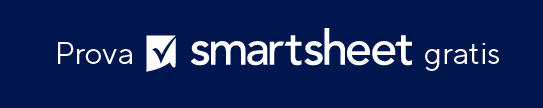 GIORNO E DATAUBICAZIONEUBICAZIONEUBICAZIONEUBICAZIONE Giovedì 11 novembre Sala riunioni 1A Sala riunioni 1A Sala riunioni 1A Sala riunioni 1ATITOLO DEL MEETINGTITOLO DEL MEETINGTITOLO DEL MEETINGORA DI INIZIOORA DI FINE Meeting del team di novembre Meeting del team di novembre Meeting del team di novembre10:3012:30NOME DEL TEAMNOME DEL TEAMNOME DEL TEAMFACILITATOREFACILITATORE Team di progetto A Team di progetto A Team di progetto AJeff P. Jeff P. I MEMBRI DEL TEAM HANNO CHIESTO DI PARTECIPAREI MEMBRI DEL TEAM HANNO CHIESTO DI PARTECIPAREI MEMBRI DEL TEAM HANNO CHIESTO DI PARTECIPAREI MEMBRI DEL TEAM HANNO CHIESTO DI PARTECIPAREI MEMBRI DEL TEAM HANNO CHIESTO DI PARTECIPARE Matthew B.Sarah C.Kelsey C.ORDINE DEL GIORNOCONTENUTICONTENUTIPER LA PRESENTAZIONE DA PARTE DIORA DI INIZIODURATA1. Scopo del meeting e traguardi1. Scopo del meeting e traguardi10:300:052. Nomina un segretario e un cronometrista; definisci i ruoli2. Nomina un segretario e un cronometrista; definisci i ruoli10:350:05    a. Segretario: [Nome]    a. Segretario: [Nome]    b. Cronometrista: [Nome]    b. Cronometrista: [Nome]3. Rivedi elenco di voci di azione precedenti3. Rivedi elenco di voci di azione precedenti10:400:204. Voci all'ordine del giorno4. Voci all'ordine del giorno11:001:00    a. Voce di azione    a. Voce di azione        i. Termini voce        i. Termini voce        ii. Descrizione voce        ii. Descrizione voce        iii. Partecipanti voce        iii. Partecipanti voce    b. Voce di azione    b. Voce di azione        i. Termini voce        i. Termini voce        ii. Descrizione voce        ii. Descrizione voce        iii. Partecipanti voce        iii. Partecipanti voce    c. Voce di azione    c. Voce di azione        i. Termini voce        i. Termini voce        ii. Descrizione voce        ii. Descrizione voce        iii. Partecipanti voce        iii. Partecipanti voce5. Revisione di nuovi termini e descrizioni delle voci di azione5. Revisione di nuovi termini e descrizioni delle voci di azione12:000:106. Proposta per l'ordine del giorno del meeting successivo6. Proposta per l'ordine del giorno del meeting successivo12:100:107. Valutazione del meeting corrente7. Valutazione del meeting corrente12:200:108. Rinvio8. Rinvio12:30DICHIARAZIONE DI NON RESPONSABILITÀQualsiasi articolo, modello o informazione è fornito da Smartsheet sul sito web solo come riferimento. Pur adoperandoci a mantenere le informazioni aggiornate e corrette, non offriamo alcuna garanzia o dichiarazione di alcun tipo, esplicita o implicita, relativamente alla completezza, l’accuratezza, l’affidabilità, l’idoneità o la disponibilità rispetto al sito web o le informazioni, gli articoli, i modelli o della relativa grafica contenuti nel sito. Qualsiasi affidamento si faccia su tali informazioni è pertanto strettamente a proprio rischio.